Recueillir et organiser des donnéesRecueillir et organiser des donnéesRecueillir et organiser des donnéesAucune organisation des donnéesQuelle catégorie d’animaux préfères-tu ?Poisons, mammifères, mammifères, autre, oiseaux, mammifères, poissons, mammifères, mammifères, poissonsUtiliser la liste de la classe, mais sans interprétation✓ Jihan      Poissons Tommy✓ Tai        Poissons✓ Ioana    Mammifères✓ Marc     Mammifères✓ Chandra  Mammifères✓ Kim       AutreJean✓ Sadia     Poissons✓ Lise        Mammifères✓ Dimitri    OiseauxVicky✓ Ali           Mammifères« Je ne suis pas sûr de la réponse qui a été choisie le plus souvent. »Organiser les données en fonction d’un attribut (p. ex., tableau de dénombrement, liste ou ligne de dénombrement)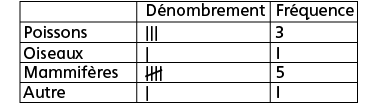 « J’ai créé un tableau de dénombrement pour voir combien d’élèves ont choisi chaque réponse. La plupart des élèves préfèrent les mammifères. »Observations et documentationObservations et documentationObservations et documentationRecueillir et organiser des données (suite)Recueillir et organiser des données (suite)Recueillir et organiser des données (suite)Organiser des données en fonction de deux attributs (p. ex., tableau à double entrée, diagramme de Venn, diagramme de Carroll)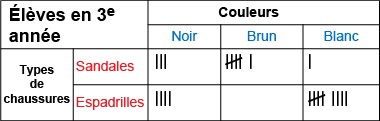 Organiser des données en fonction de trois attributs (p. ex., diagramme de Venn, diagramme en arbre)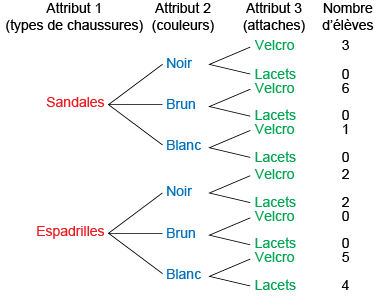 Recueillir des données et les organiser de façon appropriée en fonction d’un certain nombre d’attributs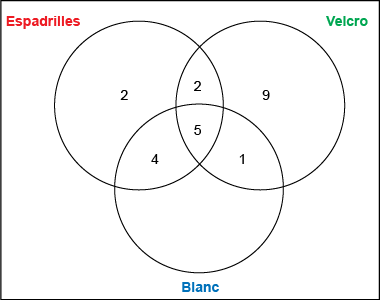 Observations et documentationObservations et documentationObservations et documentation